Circular externa16 de enero de 2023SGF-0060-2023SGF-PUBLICODirigida a: Bancos comerciales del EstadoBancos creados por leyes especialesBancos privadosEmpresas financieras no bancariasOrganizaciones cooperativas de ahorro y créditoAsociaciones mutualistas de ahorro y préstamoOtras entidades financierasAsunto: Inclusión de cuentas en los archivos 3401 y 3402 del XML Suficiencia Patrimonial de la clase de datos Indicadores Financieros.Considerando:Que el Consejo Nacional de Supervisión del Sistema Financiero (Conassif), en el artículo 7 del acta de la sesión 1775-2022, celebrada el 14 de diciembre de 2022,  dispuso añadir el Transitorio XXVI al Acuerdo SUGEF 3-06 “Reglamento sobre la Suficiencia Patrimonial de Entidades, el cual establece que con fecha de corte al 31 de diciembre de 2022, y hasta el 31 de diciembre de 2024, los elementos indicados en los incisos 'h) Resultado acumulado de ejercicios anteriores' e 'i. Resultado del periodo menos las deducciones que por ley correspondan', del Artículo 7 'Capital Secundario' de este Reglamento, pasarán a formar parte, respetando su signo positivo o negativo, de los componentes establecidos en el Artículo 6 'Capital Primario', de este Reglamento. En las mismas fechas indicadas, el Capital Primario, considerando el ajuste a que se refiere el párrafo anterior, deberá mantenerse como mínimo en el 8.0% del denominador del indicador de suficiencia patrimonial.Que mediante el Sistema de Captura, Verificación y Carga de Datos (Sicveca), las entidades supervisadas remiten a esta Superintendencia la información de este indicador mediante el XML Suficiencia Patrimonial.Que el “Manual de Información–SICVECA”, publicado en el sitio Web de Órgano Supervisor, contiene las instrucciones para la preparación y el envío de la información que ésta solicita a las entidades supervisadas. Comunica que:En el sitio WEB de esta Superintendencia, www.sugef.fi.cr, en el Manual de Información-SICVECA, apartado “Instaladores, guías y archivos comunes”, “Tablas de datos”, se encuentra la versión actualizada de las “TablasDocumentacionXML_Primera_Parte.doc” que incluyen la incorporación de las siguientes cuentas de Capital Primario en el catálogo de los archivos 3401 y 3402 del XML Suficiencia Patrimonial:Catálogo de Suficiencia PatrimonialAdicionar la siguiente validación a los archivos 3401 y 3402 del XML Suficiencia Patrimonial, que se incluye al “Manual de información XML Indicadores Financieros”:“El resultado de cuenta 20100 Capital primario / 80000 Total de riesgos debe ser mayor o igual al 8%.”Inhabilitar, a partir del 1° de diciembre de 2022, las siguientes cuentas en el Capital Secundario del catálogo del XML Suficiencia Patrimonial:La remisión de las nuevas cuentas en los archivos del XML Suficiencia Patrimonial de la clase de datos Indicadores Financieros, así como la validación indicada, rigen a partir del envío de la información mensual correspondiente al corte de diciembre del 2022 y, aplica a las entidades supervisadas conforme el alcance establecido en el artículo 2 del Acuerdo SUGEF 3-06 vigente. Cualquier consulta al respecto, formularla al correo: ConsultasIndicadores@sugef.fi.crAtentamente,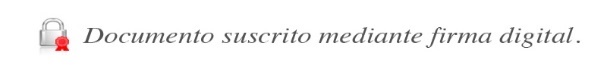 José Armando Fallas MartínezIntendente GeneralMHA/ACU/pjpCuentaDescripciónSignoTipo_catálogo20110Resultado acumulado de ejercicios anteriores03420111Resultado del periodo03420112Resultado del periodo menos las deducciones que por ley correspondan034CuentaDescripciónSignoTipo catálogo20213Resultado acumulado de ejercicios anteriores03420214Resultado de periodo03420215Resultado del periodo menos las deducciones que por ley correspondan034